>Catéchèse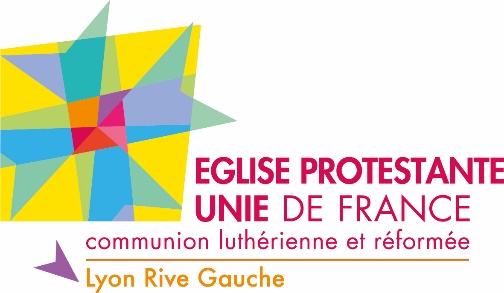 Bulletin d’inscription 2020-2021Nom et Prénom de l’enfant : . ....................................................................................................................Date de naissance : ...........................................................................................................................................Paroisse* :EPU Lyon Rive-Gauche	           Paroisse Luthérienne	     Eglise Evangélique du Cameroun          AutreQuelle catéchèse l’enfant a-t-il suivi l’année dernière* :Ecole Biblique	Pré-KT	  KT	AucuneVotre enfant a-t-il été* :  baptisé		présenté 		 confirméLieu et date : ……………………………………………………………….……………………………….…………………Classe suivie cette année scolaire : ................................................ ……………………………….................Etablissement scolaire fréquenté : ........................................................................ ……………………………*rayer les mentions inutilesNom et Prénom des parents :	........................................................................................ .................................................................................................................... .................................................................................................Adresse (s) : ....................................................................................................Téléphone(s) : .................................................................................................Portable (s) : ....................................................................................................Adresse(s)  e-mail............................................................................................Frères et sœurs :Nom 				Prénom 				date de naissance........................................................... .............. ............................. ....................................... .................................................................................................... ............. ..................................................................... ..................................................................................................... ............ ...................................................................... ..........................................Droit à l’image :Je soussigné(e) Mr ou Mme…………………………………………… autorise la paroisse EPUdL de Lyon Rive Gauche à prendre mon enfant ……………………………………….en photo et à le filmer lors des séances de catéchèse qu’elle organise par pour l’année 2020-2021, et à pouvoir utiliser et diffuser ces images dans le cadre de la vie de l’église au niveau local ou national A…………………………………, le………………………………………Signature :  « Jésus dit : laissez les petits enfants, et ne les empêchez pas de venir à moi » Matthieu 19.1